Krajský nohejbalový svaz Karlovy Vary Vladimír Hlavatý, Hradištní 116, 36018 Karlovy Vary-Tašovice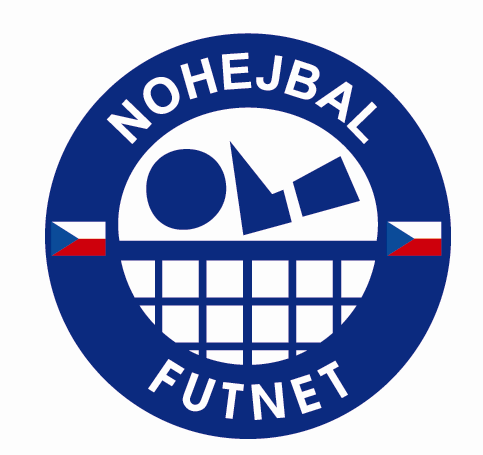 Krajský přebor družstev mužů Karlovarského kraje 
2017NADSTAVBOVÁ ČÁST Rozpis schválil VV KKNS dne 8. srpna 2017
1.Základní ustanoveníNadstavbová část Krajského přeboru družstev mužů Karlovarského kraje navazuje na základní část soutěže a v plném rozsahu pro ni platí Rozpis KPDM schválený VH oddílů 13. března 2017.
2.Řízení soutěžeŘídícím orgánem soutěže je Výkonný výbor KKNS, po technické stránce soutěž řídí předseda KKNS Vladimír Hlavatý a sekretář KKNS Jiří Linhart. 3.Účastníci soutěžeDo nadstavbové části KPDM postupují všechna družstva přihlášená do soutěže na základě umístění v konečné tabulce základní části soutěže. 4.Hrací systémNadstavbová část KPDM (play off) se hraje vyřazovacím způsobem, nasazení pro 1. kolo podle umístění v konečné tabulce základní části soutěže: 1. – 6., 2. – 5., 3. – 4. 1. kolo – semifinále se hraje na dvě vítězná utkání, první a případné třetí utkání se hrají na hřišti družstva, které se v konečné tabulce základní části umístilo lépe. Výměna pořadatelství je možná po vzájemné dohodě obou soupeřů a ohlášení řídícímu orgánu soutěže.
2. kolo – finále se odehraje jako jednokolový turnaj tří účastníků v jeden den na dvorcích SK Liapor Witte v Doubí. VV KKNS na turnaj deleguje kvalifikované rozhodčí a v případě nepříznivého počasí zajistí náhradní hrací plochu v hale. 
Semifinále play off se hraje na tři dopady, finálový turnaj na dva dopady míče.
5.
Umístění v soutěžiÚčastníci finálového turnaje se v konečné tabulce soutěže umístí na 1. – 3. místě ve stejném pořadí, jako na turnaji, poražení semifinalisté se v konečné tabulce soutěže umístí na 4. – 6. místě v pořadí podle umístění v konečné tabulce základní části.
6.Termíny nadstavbové části KPDM1. utkání semifinále v týdnu od 4. do 8. září 2017
2. utkání semifinále v týdnu od 11. do 15. září 2017
3. utkání semifinále v týdnu od 18. do 22. září 2017
Finálový turnaj v sobotu 30. září 2017
Hrací dny a začátky utkání se stanoví podle požadavků domácího družstva. Změna je možná po vzájemné dohodě obou družstev. 7.Hlášení výsledkůVýsledek utkání hlásí vedoucí domácího mužstva bezprostředně po skončení utkání SMS na mobilní telefon sekretáře KKNS Jiřího Linharta 602 63 73 63. 
Zápis o utkání zašle vedoucí domácího mužstva nejpozději druhý den po utkání elektronicky na nohejbal.kvary@seznam.cz. Nedoručení zápisu se považuje za důvod kontumace!8.Nesehraná utkání – kontumaceNesehraná utkání z důvodů nedostavení se jednoho ze soupeřů budou kontumována výsledkem 5:0 v neprospěch mužstva, které se nedostavilo. 
Nesehraná utkání z objektivních příčin (např. počasí) musí být dohrána v náhradním termínu, nejpozději do konce kalendářního týdne původního termínu. Nepodaří-li se utkání z objektivních příčin odehrát ani v tomto termínu, bude kontumováno výsledkem 0:0 bez nároků na bodový zisk pro žádného ze soupeřů.Nedohraná utkání z viny jednoho ze soupeřů (např. inzultace, svévolný odchod ze hřiště apod.) budou kontumovány výsledkem 5:0 v neprospěch provinilého družstva.Při nedoručení zápisu bude utkání kontumováno výsledkem 5:0 ve prospěch hostujícího družstva.11.Postupy a sestupy
Vítěz finálového turnaje KPDM získá titul Přeborníka Karlovarského kraje s právem přihlásit se do kvalifikace o II. ligu (při splnění všech dalších podmínek). Ze soutěže se nesestupuje.Vladimír Hlavatýpředseda KKNS